Tìm hiểu về “Ngày Pháp luật nước Cộng hòa xã hội chủ nghĩa Việt Nam” 09/11Điều 8 Luật Phổ biến, giáo dục pháp luật năm 2012 đã quy định: “Ngày 09 tháng 11 hằng năm là Ngày Pháp luật nước Cộng hòa xã hội chủ nghĩa Việt Nam. Ngày Pháp luật được tổ chức nhằm tôn vinh Hiến pháp, pháp luật, giáo dục ý thức thượng tôn pháp luật cho mọi người trong xã hội”.Ngày 09/11/1946, bản Hiến pháp đầu tiên của nước Việt Nam Dân Chủ Cộng hòa được ban hành. Sau Hiến pháp 1946, nước ta đã có Hiến pháp năm 1959, Hiến pháp năm 1980 và Hiến pháp năm 1992.Những tư tưởng lập hiến, những giá trị dân chủ, quyền con người, quyền công dân, tư tưởng và mô hình tổ chức nhà nước của nhân dân, do nhân dân và vì nhân dân được ghi nhận trong Hiến pháp năm 1946 luôn là sợi chỉ đỏ xuyên suốt tất cả các bản Hiến pháp và toàn bộ hệ thống pháp luật của nước ta. Chính vì vậy, ngày 09/11, ngày ban hành Hiến pháp đầu tiên được xác định là Ngày Pháp luật nước Cộng hòa xã hội chủ nghĩa Việt Nam đã được chính thức luật hóa trong Luật Phổ biến giáo dục pháp luật năm 2012.Thông qua Ngày Pháp luật giúp cho mọi tổ chức, cá nhân, công dân có ý thức tuân thủ pháp luật tốt hơn, là dịp để đánh giá lại những kết quả đã đạt được và những hạn chế trong hoạt động xây dựng, thực thi pháp luật. Qua đó, những người thi hành pháp luật cũng sẽ nhận được những thông tin phản hồi, những quan điểm đánh giá về tất cả các quy định pháp luật cũng như cách thức thực hiện, hiệu quả của hệ thống pháp luật đối với đời sống xã hội. Từ đó hoàn thiện hơn hệ thống pháp luật, cũng như cải thiện, nâng cao hoạt động của hệ thống tư pháp.Ngày Pháp luật có ý nghĩa giáo dục sâu sắc trong việc đề cao giá trị của pháp luật trong nhà nước pháp quyền, hướng mọi tổ chức, cá nhân tích cực tham gia với hành vi, thái độ xử sự pháp luật đúng đắn. Đề cao quyền cũng như trách nhiệm, nghĩa vụ của mỗi công dân nói chung và cán bộ, công chức, viên chức nói riêng trong học tập, tìm hiểu pháp luật và tự giác chấp hành pháp luật. Qua đó góp phần nâng cao ý thức và niềm tin pháp luật, từng bước xây dựng và củng cố các giá trị văn hóa pháp lý trong cuộc sống xã hội. Đồng thời, đây còn là mô hình để vận động, khuyến khích, kêu gọi toàn thể nhân dân chung sức, đồng lòng vì sự nghiệp xây dựng và hoàn thiện nhà nước, phát huy triệt để tinh thần đại đoàn kết toàn dân tộc, cùng tích cực hành động vì một Việt Nam dân giàu, nước mạnh, dân chủ, công bằng, văn minh.Ngày 9/11 còn là sự kiện chính trị, pháp lý có ý nghĩa nhân văn, ý nghĩa xã hội sâu sắc, là điểm mốc, là sợi chỉ đỏ kết nối xuyên suốt, có sức lan tỏa sâu rộng trong cộng đồng dân cư. Trên cơ sở đó, nhắc nhở giáo dục cán bộ, công chức, viên chức phải gương mẫu, tự giác tuân thủ, chấp hành, bảo vệ Hiến pháp và pháp luật.Ngày 28/11/2013, tại kỳ họp thứ 6, Quốc hội khóa XIII, đã thông qua Hiến pháp năm 2013. Điều 46 Hiến pháp năm 2013 tiếp tục quy định: “Công dân có nghĩa vụ tuân theo Hiến pháp và pháp luật; tham gia bảo vệ an ninh quốc gia, trật tự, an toàn xã hội và chấp hành những quy tắc sinh hoạt công cộng”./.MỘT SỐ HÌNH ẢNH HOẠT ĐỘNG HƯỞNG ỨNG NGÀY PHÁP LUẬT CỦA TỈNH TÂY NINH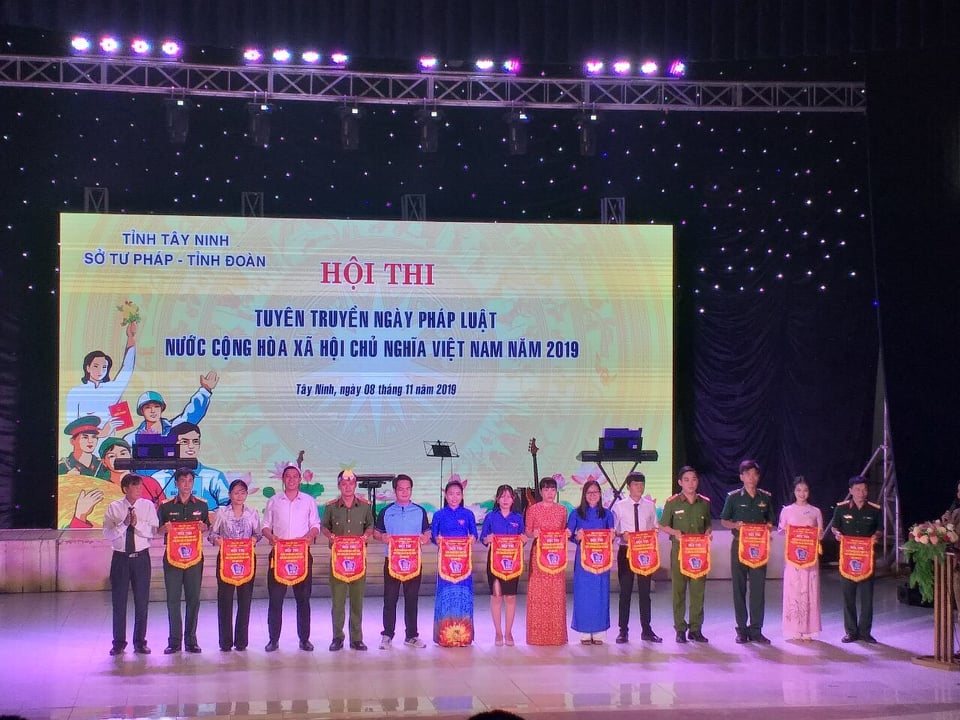 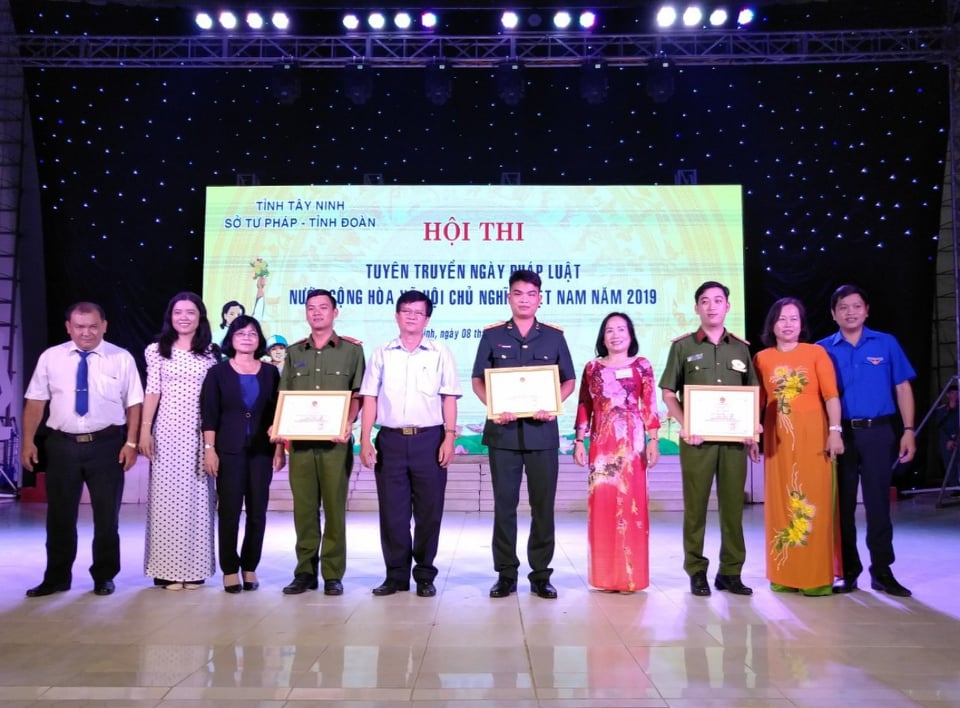 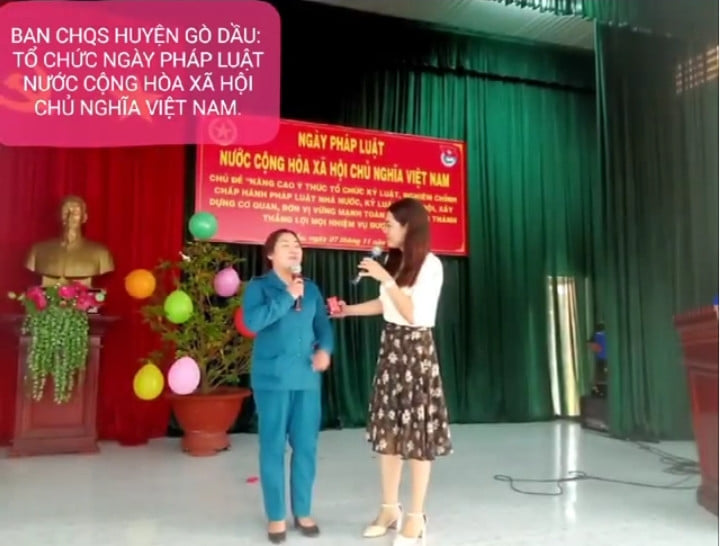 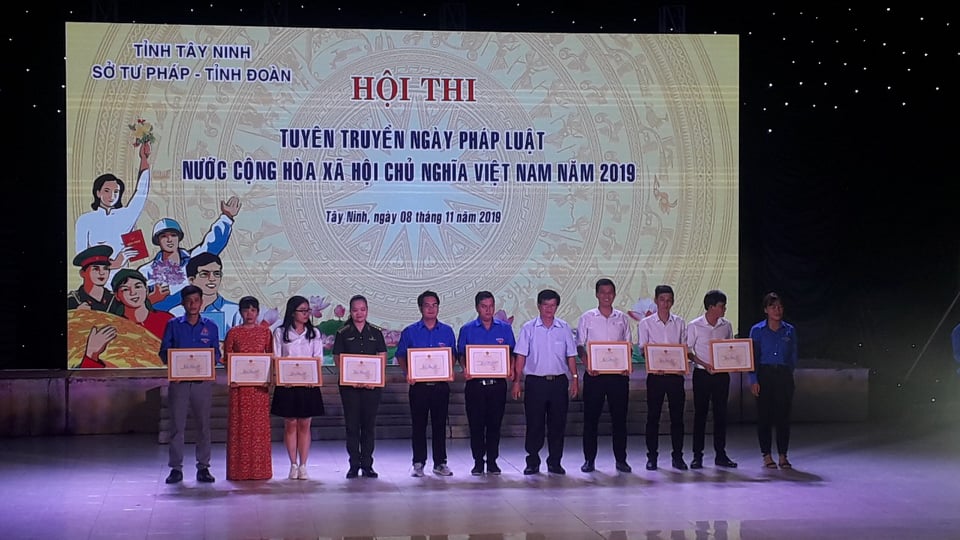 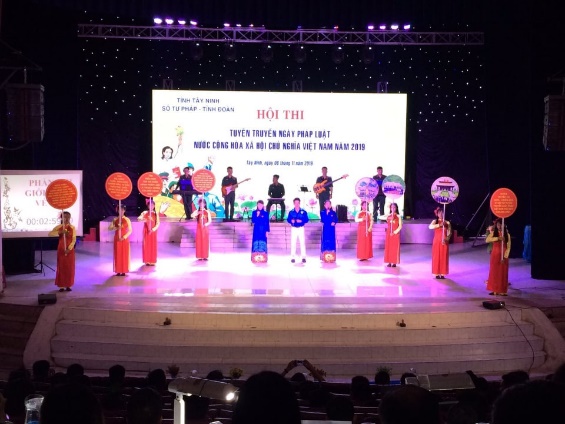 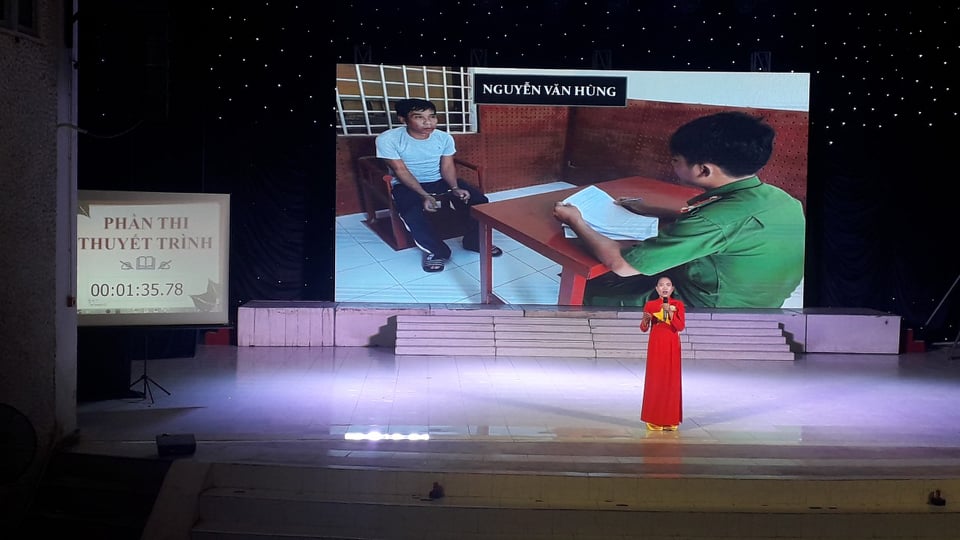 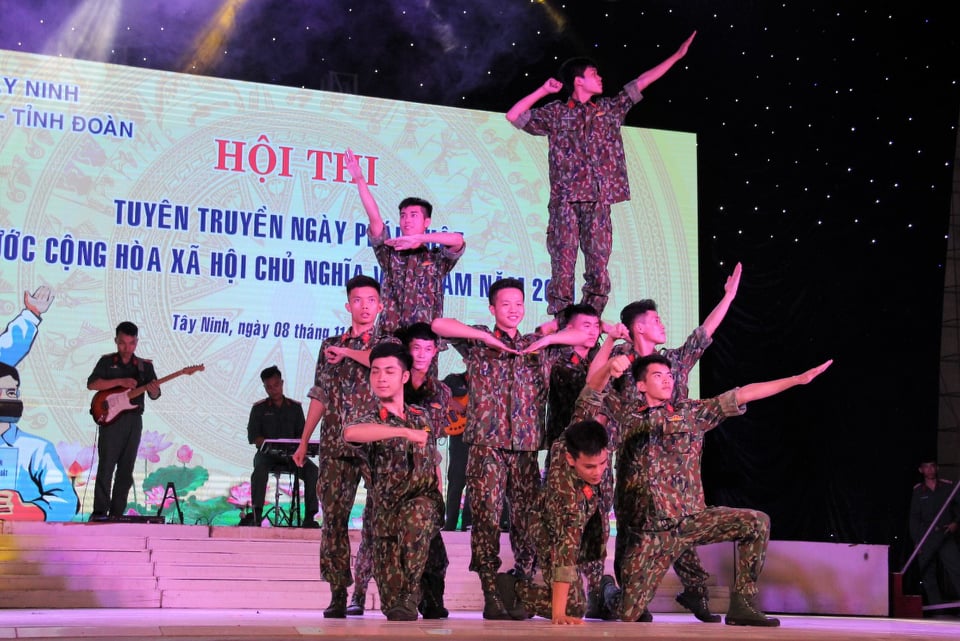 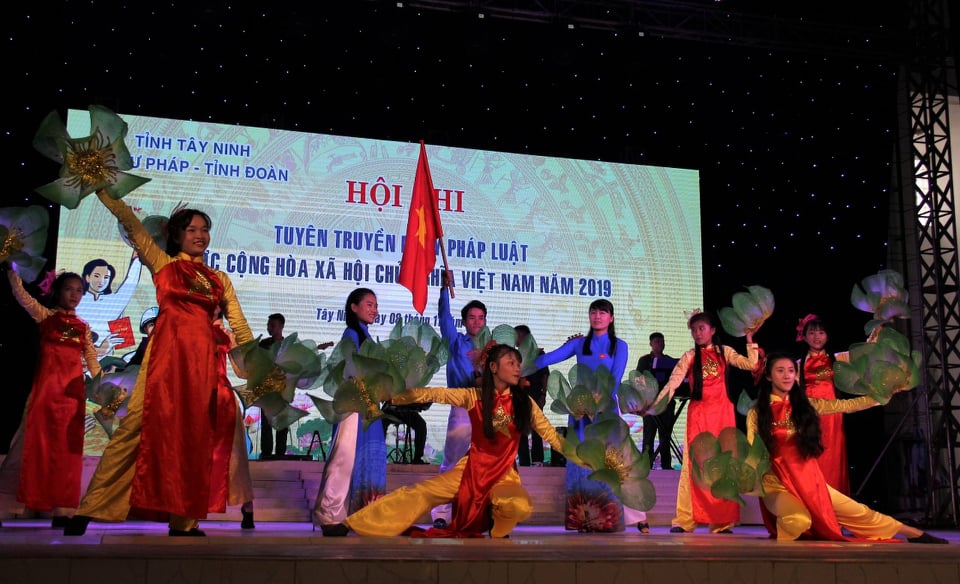 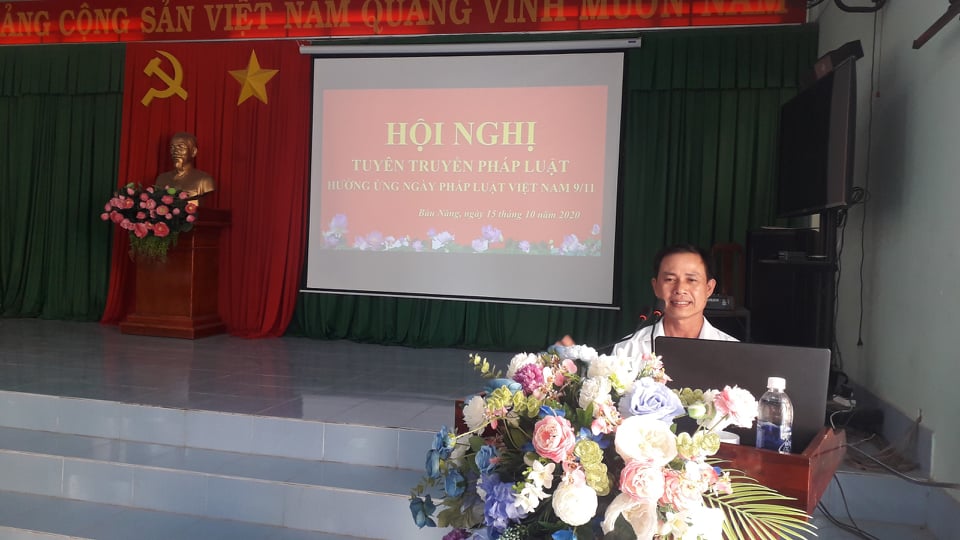 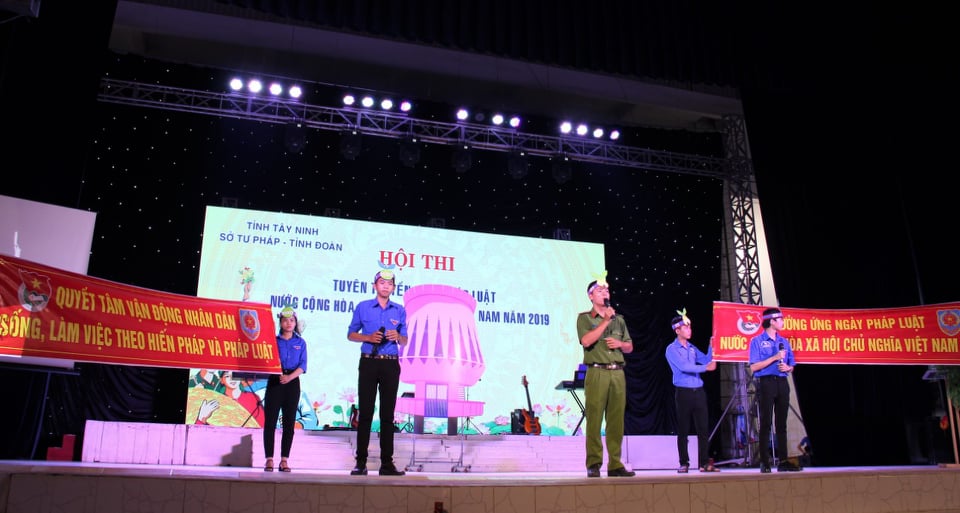 